AGENDAScituate Council on Aging Board Meeting@Senior Center, 333 First Parish RoadHumarock Room, 2nd floorTHURSDAY, APRIL 14, 2022 @ 5:00 PM COUNCIL ON AGING333 First Parish Rd, Scituate, MA 02066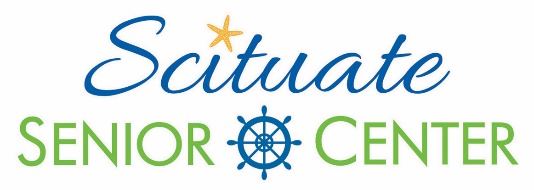 600 Chief Justice Cushing Hwy.Scituate, Massachusetts 02066  TEL: (781) 545-8722FAX: (781) 545-2806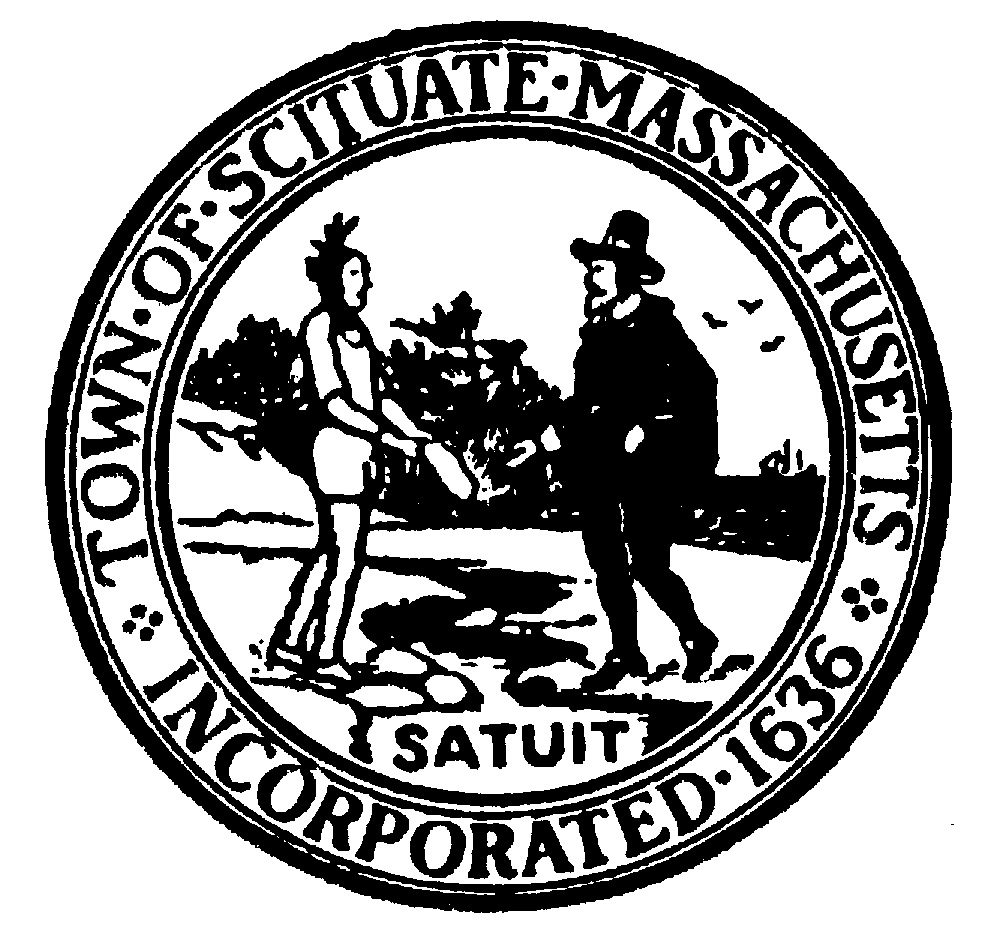 Agenda ItemNotes5:00Meeting called to order; 
rotating Secretary assignment 
________________________________5:05Approval of MARCH Minutes________________________________5:10Staff Guest Attendee – 
Erin LaMonte________________________________
________________________________5:20COA Director Report________________________________
________________________________
________________________________5:35Liaison Updates:BOS, Karen CanfieldSSES, Joan PowersFOSS—Elaine Schembari
________________________________
________________________________
________________________________
________________________________5:50Old/New Business________________________________6:00Adjournment________________________________